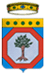 REGIONE  PUGLIADipartimento Agricoltura, Sviluppo Rurale ed AmbientaleSezione Coordinamento Servizi TerritorialiRICHIESTA RICONOSCIMENTO DI PRIMO ACQUIRENTE LATTE BOVINO AI SENSI DELL’ART. 3 DEL DECRETO MIPAAF 06 AGOSTO 2021   -  in qualità di:                         Titolare                                                   Legale Rappresentante                             dell’Impresa                                           Società                              Numero Repertorio Economico Amministrativo                                                                                                                                                                                            REAUbicazione stabilimenti di trasformazione:(Indicare gli stabilimenti utilizzati direttamente dalla ditta/società)Luogo di conservazione dei libri contabili che deve essere ubicato nel territorio regionale:CHIEDEIl riconoscimento della sopracitata impresa/associazione, ai sensi dell’art.3 del D.M. 06/08/2021 e la contestuale iscrizione all’albo degli acquirenti di latte BOVINO .A tal fine sotto la propria responsabilità e consapevole delle sanzioni penali richiamate dagli art.75 e 76 del DPR 28/12/2000, n.445DICHIARAdi acquistare latte dai produttori per sottoporlo a raccolta, imballaggio, magazzinaggio, refrigerazione o trasformazione, compreso il lavoro su ordinazione;di cederlo ad una o più imprese dedite al trattamento o alla trasformazione del latte o di altri prodotti lattiero-caseari; di disporre di locali in cui l’autorità competente possa consultare la contabilità di magazzino, i registri o altri documenti;che il legale rappresentante e i titolari di cariche sociali non hanno ricoperto o ricoprono incarichi di responsabilità legale o amministrativa presso altri acquirenti, nei confronti dei quali siano state accertate ripetute violazioni della normativa comunitaria o nazionale in materia di quote latte nel quinquennio precedente alla richiesta, con riferimento ai periodi in cui è stato commesso l’illecito;che è dotata di apparecchiature idonee al collegamento telematico con il Sistema Informativo Agricolo Nazionale (SIAN):che la persona incaricata dell'accesso al SIAN é la seguente:Oppure       aderisce ai servizi di consultazione e aggiornamento delle banche dati SIAN forniti dal       Centro Autorizzato di Assistenza Agricola;         aderisce ai servizi di consultazione e aggiornamento delle banche dati SIAN forniti dalla Organizzazione di categoria/Associazione degli acquirenti:di essere a conoscenza dell'obbligo di comunicare tempestivamente ogni variazione riguardante l’impresa/associazione medesima (art.3 lettera e) del DM 06/08/2021);di essere a conoscenza che qualora non si acquisti latte dai produttori per un periodo superiore a 12 mesi, il riconoscimento si considera decaduto e la Regione registra l’avvenuta decadenza nell’apposito albo;di disporre a nome del legale rappresentante di  dispositivo di firma digitale rilasciato da un ente certificatore riconosciuto;di eseguire puntualmente, per ogni conferente, le registrazioni di cui all’art.6, comma 1 e 2 del DM 06/08/2021 e a mettere a disposizione la contabilità per l’esecuzione dei controlli;di rispettare ogni altra prescrizione, anche se non espressamente qui riportata, relativa alla normativa vigente di settore.ione FALLEGA        fotocopia documento di riconoscimento;         fotocopia del certificato di assegnazione della partita IVA;   certificato di iscrizione alla camera di commercio (con specifica tipo di attività: “....trasformazione e commercio derivati del latte”);         documentazione comprovante il possesso di firma digitale;        autorizzazione ASL per l’utilizzo di mezzi trasporto latte.  ___________________________firmaServizio Territoriale diSpett.leRegio  Regione PugliaDipartimento Agricoltura, Sviluppo Rurale ed AmbientaleSez. Coordinamento Servizi TerritorialiServizio Territoriale Il/la sottoscritto/aIl/la sottoscritto/aIl/la sottoscritto/aNato/a a ProvilResidente in Residente in Residente in n.C.A.P.ComuneTelefonoTelefonoCell.C.U.A.A.       (codice fiscale)           denominazioneC.U.A.A.       (codice fiscale)           PARTITA IVA(data rilascio gg/mm/aa)(data rilascio gg/mm/aa)(data rilascio gg/mm/aa)(data rilascio gg/mm/aa)(data rilascio gg/mm/aa)(data rilascio gg/mm/aa)Iscrizione CCIAA diin dataggggmmmmaaUbicazione sede legale:Ubicazione sede legale:Ubicazione sede legale:n.C.A.P.ComuneComuneProv.Prov.TelefonoTelefonoCell.EmailEmailPECPEC1)Vian.C.A.P.C.A.P.ComuneProv.2)Vian.C.A.P.C.A.P.ComuneProv.2)Vian.C.A.P.C.A.P.ComuneProv.Vian.C.A.P.C.A.P.ComuneProv.TelefonoCell.EmailPEC Vian. C.A.P. C.A.P.ComuneProv. Telefono Telefono TelefonoCell. Email Email Email PEC PEC PECCognome e nomeCognome e nomenato/a aProv.ilggmmaaC.U.A.A. (codice fiscale)           Vian. C.A.P. C.A.P.ComuneProv. Telefono Telefono TelefonoCell. Email Email Email PEC PEC PECPARTITA IVAggmmaa